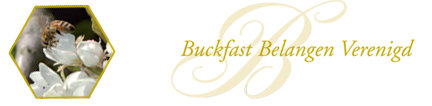 Inschrijfformulier Geachte meneer / mevrouw,Hartelijk dank voor uw interesse in onze vereniging. We vragen u vriendelijk dit formulier volledig in te vullen en te ondertekenen. U kunt het daarna scannen en mailen naar bbvnedsecretaris@gmail.com of  opsturen naar Secretariaat, Larenseweg 162, 1223 AA HilversumNB: Het invullen van de automatische incasso is niet verplicht. Maar wordt wel zeer gewaardeerd. * is niet verplicht Let op pas na betaling bent u lid van onze vereniging.NB: De eerste keer betaald u 3 euro administratiekostenWilt u de contributie de eerste keer zelf overmaken alstublieft, dank voor de medewerking.DOORLOPENDE INCASSO MACHTIGING 		SEPA  Dit is ons cassant ID : NL02ZZZ400259260000Naam			     : Buckfast Belangen Verenigd		Adres	: Vlakeind 8PC & Plaats		     : 5685 EL Best			             Land:     NederlandKenmerk machtiging     : Buckfast Belangen Verenigd     Reden betaling	     : Jaarlijkse contributie De ondergetekende geeft             WEL     /    GEEN    (doorhalen wat niet van toepassing is)toestemming aan Buckfast Belangen Verenigd om doorlopende incassoopdrachten te sturen naar uw bank om een bedrag van uw rekening af te schrijven en aan uw bank om doorlopend een bedrag van uw rekening af te schrijven overeenkomstig de opdracht van Buckfast Belangen Verenigd.Als u het niet eens bent met deze afschrijving kunt u deze laten terugboeken Neem hiervoor binnen 8 weken na  afschrijving contact op met uw bank. Vraag uw bank naar de voorwaarden.           Lidnummer                                      : …………………(in te vullen door bestuurslid BBV)           Aanvang Lidmaatschap              :           Achternaam			      :           IBAN bankrekeningnummer   :           Bank Identificatie (BIC)** 	:Handtekening		: 				                   (Handtekening is verplicht)----------------------------------------------------------------------------------------------Wanneer we u ondertekend inschrijfformulier en de betaling van 23 euro binnen hebben gekregen (na 30 juni betaalt u het eerste jaar 13 euro) ontvangt u van ons een lidmaatschapsnummer en een welkomstmail. We vragen u de eerste keer zelf het geld over te maken naar;Buckfast Belangen Verenigd NL70INGB0005936421 OVV uw voor en achternaam.De contributie voor de BBV kost 20 euro per jaar. De contributie voor de BBV in combinatie met de Gemeinschaft kost 40 euro per jaar (aanrader)We hopen dat de vereniging u verder helpt met het mooie imkeren met de buckfast bij.Wilt u iets betekenen voor de vereniging schroom dan niet en laat het ons alsjeblieft weten. Je kan denken aan; artikel schrijven, foto’s maken, koninginneteelt, bestuursfunctie, regiobestuur.
Voor vragen of opmerkingen kunt u terecht bij de ledenadministratie via de mailbbvnedsecretaris@gmail.com
Hartelijke groeten,Ronald de Moor, secretariaat Voornaam:Tussenvoegsel:Achternaam:Straatnaam en nummer:Postcode en plaats:Mailadres:BBV lid Ja of nee  (20 euro per jaar)(Jaar loopt van 1 januari t/m 31 december)Combinatie lid BBV en Gemeinschaft der europäischen Buckfastimker e.V.Ja of nee (40,00 euro per jaar)(Jaar loopt van 1 januari t/m 31 december)(https://gdeb.eu )Telefoon*:Jaren imkerervaring*: